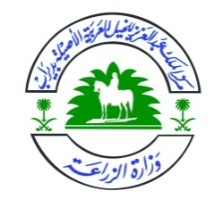 مركز الملك عبد العزيز للخيل العربية الأصيلة بديرابوزارة الزراعة – الرياض – المملكة العربية السعوديةدورة تدريبية في قواعد العناية بحوافر الخيل  ( 7 – 9 يناير 2013 م )نموذج الاشتراك بالدورةالرجاء اختيار أحد المربعات التالية بوضع علامة (  ):** المؤهل الدراسي لمقدم الطلب:** مدى خبرتك في مجال الخيل أو تحذية الخيل:** اسم صاحب العمل** عنوان و هاتف صاحب العمل:** نبذه عن المهام التي تقوم بها في عملك:** في حال حدوث أي حادث خلال فترة الدورة أرجو الاتصال بــــ :اسم المشـــتركالســـــــــــــــــنالجنسالعنـــــــــــــوان........................................................................................................................................................................................................................................................................................................................................................................................................................................................................................................................................................................................................................................................................................................................رقم التليفـــــونرقم الجـــــــوالالإيميــــــــــــــل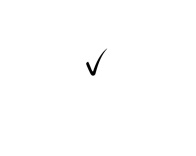 مــــربي / مــــالك خيــــــــــــــلطبيب بيطريحـــذاء خيـــل (بيطـــــــــــــــار)طــــــــــــالبأخرى (الرجاء ذكر التخصص)..............................................................................................................................................................................................................................................................................................................الاســــــــــــــــمرقم الجـــــــوالعنوان الاتصالتوقيع صاحب الطلبالتاريـــــــــــــــــــــخللاستعمال بواسطة لجنة التسجيل فقطاختير و اعتمد بواسطة:توقيع لجنة التسجيل: